О внесении изменений в постановление администрации города Сосновоборска от 20.04.2020 № 557 «Об утверждении программы проведения проверки готовности теплоснабжающих и тепло сетевых организаций, потребителей тепловой энергии на территории г. Сосновоборска к отопительному периоду»В целях обеспечения бесперебойной работы и надежного функционирования объектов жилищно-коммунального хозяйства, подготовки теплоснабжающих и теплосетевых организаций, потребителей тепловой энергии на территории                        г. Сосновоборска к работе в зимних условиях, руководствуясь статьей 16 Федерального закона от 06.10.2003 № 131-ФЗ «Об общих принципах организации местного самоуправления в Российской Федерации», в соответствии с пунктом 2 части 2 статьи 4 Федерального закона от 27.07.2010 № 190-ФЗ «О теплоснабжении», раздела III и IV приказа Минэнерго России от 12.03.2013 № 103 «Об утверждении Правил оценки готовности к отопительному периоду»», руководствуясь ст. ст. 26, 38 Устава города Сосновоборска Красноярского края,ПОСТАНОВЛЯЮВнести следующие изменения в постановление администрации города Сосновоборска от 20.04.2020 № 557 «Об утверждении программы проведения проверки готовности теплоснабжающих и теплосетевых организаций, потребителей тепловой энергии на территории г. Сосновоборска к отопительному периоду» (далее – Программа):В приложении № 1 Программы: 1.1.1. пункт 1.3. раздела I изложить в новой редакции следующего содержания: «1.3. Сроки проведения проверок:- для потребителей тепловой энергии с 1 августа по 15 сентября;- для теплоснабжающих и теплосетевых организаций - с 1 сентября по 1 ноября.».1.1.2. раздел II. изложить в новой редакции следующего содержания: «II. ДОКУМЕНТЫ, НЕОБХОДИМЫЕ ПРИ ПРОВЕДЕНИИ ПРОВЕРКИТЕПЛОСНАБЖАЮЩИХ И ТЕПЛОСЕТЕВЫХ ОРГАНИЗАЦИЙ2.1. В целях проведения проверки комиссия рассматривает документы, подтверждающие выполнение требований по готовности объекта к проведению отопительного периода, при необходимости проводится осмотр объектов.2.2. Документы, предоставляемые теплоснабжающими, теплосетевыми организациями в целях оценки готовности к проведению отопительного периода согласно Правил:2.2.1.  соглашение об управлении системой теплоснабжения, заключенного в порядке, установленном Федеральным законом от 27 июля 2010 года № 190-ФЗ "О теплоснабжении" (далее - Закон о теплоснабжении);2.2.2. документы, подтверждающие обеспечение выполнения графика тепловых нагрузок, поддержанию температурного графика;2.2.3 информация о соблюдении критериев надежности теплоснабжения, установленных техническими регламентами;2.2.4. наличие нормативных запасов топлива на источниках тепловой энергии;2.2.5. документы по функционированию эксплуатационной, диспетчерской и аварийной служб, а именно:   - укомплектованность указанных служб персоналом;   - обеспеченность персонала средствами индивидуальной и коллективной защиты, спецодеждой, инструментами и необходимой для производства работ оснасткой, нормативно-технической и оперативной документацией, инструкциями, схемами, первичными средствами пожаротушения;2.2.6. информация о проведение наладки принадлежащих им тепловых сетей;2.2.7. информация об организации контроля режимов потребления тепловой энергии;2.2.8. информация об обеспечении качества теплоносителей;2.2.9. информация по организации коммерческого учета приобретаемой и реализуемой тепловой энергии;2.2.10. документы по обеспечению проверки качества строительства, принадлежащих тепловых сетей, в том числе предоставление гарантий на работы и материалы, применяемые при строительстве;2.2.11. информация по обеспечению безаварийной работы объектов теплоснабжения и надежного теплоснабжения потребителей тепловой энергии, а именно:- документы, подтверждающие готовность систем приема и разгрузки топлива, топливоприготовления и топливоподачи;- информация соблюдения водно-химического режима;- отсутствие фактов эксплуатации теплоэнергетического оборудования сверх ресурса без проведения соответствующих организационно-технических мероприятий по продлению срока его эксплуатации;- утвержденные графики ограничения теплоснабжения при дефиците тепловой мощности тепловых источников и пропускной способности тепловых сетей;- информация расчетов допустимого времени устранения аварийных нарушений теплоснабжения жилых домов;- документы, подтверждающие наличие порядка ликвидации аварийных ситуаций в системах теплоснабжения с учетом взаимодействия тепло-, электро-, топливо- и водоснабжающих организаций, потребителей тепловой энергии, ремонтно-строительных и транспортных организаций, а также органов местного самоуправления;- документы, подтверждающие проведение гидравлических и тепловых испытаний тепловых сетей;- информация по выполнению утвержденного плана подготовки к работе в отопительный период, в который включено проведение необходимого технического освидетельствования и диагностики оборудования, участвующего в обеспечении теплоснабжения;- информация по выполнению планового графика ремонта тепловых сетей и источников тепловой энергии;- наличие договоров поставки топлива, не допускающих перебоев поставки и снижения установленных нормативов запасов топлива;2.2.12. документы, определяющие разграничение эксплуатационной ответственности между потребителями тепловой энергии, теплоснабжающими и теплосетевыми организациями;2.2.13. документы, подтверждающие отсутствие невыполненных в установленные сроки предписаний, влияющих на надежность работы в отопительный период, выданных уполномоченными на осуществление государственного контроля (надзора) органами государственной власти и уполномоченными на осуществление муниципального контроля органами местного самоуправления;2.2.14. информацию о работоспособности автоматических регуляторов при их наличии;  2.2.15. наличие сведений о выполненных мероприятиях:- по установке (приобретению) резервного оборудования;- по организации совместной работы нескольких источников тепловой энергии на единую тепловую сеть;- по резервированию тепловых сетей смежных районов поселения, городского округа, города федерального значения;- по устройству резервных насосных станций.В случае отсутствия одного или нескольких мероприятий, указанных в абзацах втором - пятом подпункта 2.2.15, в инвестиционной программе теплоснабжающей или теплосетевой организации оценка готовности к отопительному периоду по выполнению такого мероприятия не производится;2.2.16. документы, подтверждающие выполнение графиков проведения противоаварийных тренировок.2.2.17. В отношении объектов по производству тепловой и электрической энергии в режиме комбинированной выработки проверяется выполнение требований по готовности к отопительному периоду, определенных подпунктами 2.2.1. – 2.2.3., 2.2.5. – 2.2.10., 2.2.11. (за исключением сведений о готовности систем приема и разгрузки топлива, топливоприготовления и топливоподачи), 2.2.12. – 2.2.14.».1.1.3. раздел III.  дополнить пунктом следующего содержания: « - наличие актов о проверке состояния дымовых и вентиляционных каналов перед отопительным периодом у потребителей тепловой энергии, являющихся лицами, осуществляющими в соответствии с жилищным законодательством управление многоквартирным домом.».Постановление вступает в силу после официального опубликования в городской газете «Рабочий».Контроль за исполнением постановления возложить на заместителя Главы города по вопросам жизнеобеспечения (Д.В. Иванов).Глава города Сосновоборска                                                                        А.С. Кудрявцев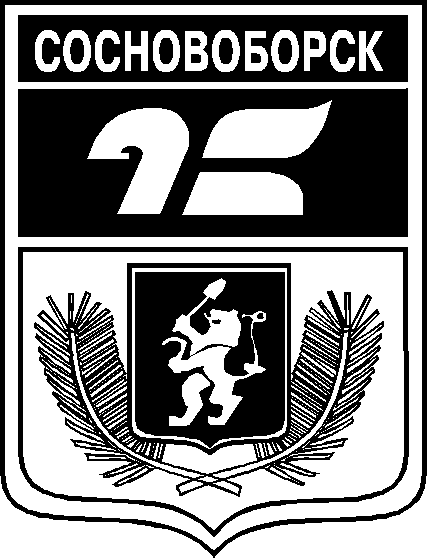 АДМИНИСТРАЦИЯ ГОРОДА СОСНОВОБОРСКАПОСТАНОВЛЕНИЕ14 ноября  2023                                                                                                                     № 1508АДМИНИСТРАЦИЯ ГОРОДА СОСНОВОБОРСКАПОСТАНОВЛЕНИЕ14 ноября  2023                                                                                                                     № 1508